News Release For immediate release
26th October 2018LANDAU UK announced as event partner for the annual MAA Press Dinner (METS)LANDAU UK COMMERCIAL is confirmed as an event partner for the Marine Advertising Agency’s exclusive pre-show METS Trade press dinner, alongside Navico (title sponsor) and Crewsaver.The press dinner will take place afloat on Monday 12 November in Amsterdam and is strictly invite only. MAA’s network of European journalists will be present to hear key industry speakers and learn more about developments in the marine industry while networking with MAA clients. LANDAU UK COMMERCIAL (Stand 03.212) are expected to present the Dame Design Award Nomination (in the Lifesaving and Safety Equipment Category) smart kill cord ‘Lifecord’. LANDAU UK COMMERCIAL are specialists in vessel general maintenance, upgrades and annual contract maintenance projects for commercial marine, leisure, trade, workboats and commercial passenger ships of all sizes across the UK and Europe.“We’ve been to several of MAA’s press dinners and lunches and are always very impressed with the returns,” says Ben Metcalfe, Chief Executive at LANDAU UK COMMERCIAL. “We’ve made some excellent press contacts, generated great coverage and consequently the business has really benefitted from our association with MAA. We are delighted to become event partners as we know the long-term benefits that it’ll bring our business.”The success of the press dinner follows on from MAA’s long-standing press lunch which takes place annually at its marina location in Gosport, Hampshire.For further information please contact Mike@marineadagency.com.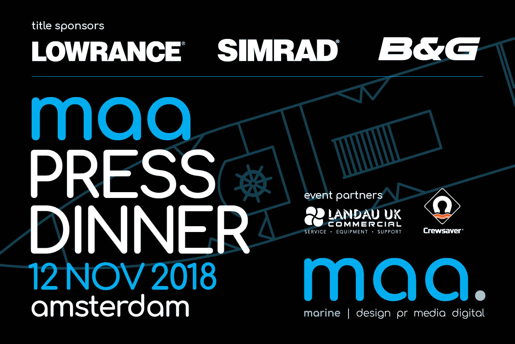 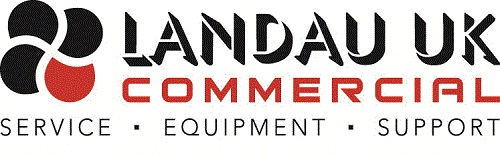 Notes to editors The Marine Advertising Agency Ltd provides simple, no-nonsense solutions to marine companies’ advertising, PR, media buying and communications needs. From brand development and marketing materials to website, eCommerce, email campaigns and social media, MAA offers a straightforward, knowledgeable and service-orientated approach. MAA is able to offer unrivalled value to help clients reach their target markets. For more information visit www.marineadagency.com Media enquiries: Emma Stanbury, emma@marineadagency.com Zella Compton, zella@marineadagency.com  T: 023 9252 2044 